New Course Proposal Form[X]	Undergraduate Curriculum Council  [ ]	Graduate CouncilSigned paper copies of proposals submitted for consideration are no longer required. Please type approver name and enter date of approval.  Email completed proposals to curriculum@astate.edu for inclusion in curriculum committee agenda. 1. Contact Person (Name, Email Address, Phone Number)2. Proposed Starting Term and Bulletin Year3. Proposed Course Prefix and Number (Confirm that number chosen has not been used before. For variable credit courses, indicate variable range. Proposed number for experimental course is 9. )4. Course Title – if title is more than 30 characters (including spaces), provide short title to be used on transcripts.  Title cannot have any symbols (e.g. slash, colon, semi-colon, apostrophe, dash, and parenthesis).  Please indicate if this course will have variable titles (e.g. independent study, thesis, special topics).5. Brief course description (40 words or fewer) as it should appear in the bulletin.6. Prerequisites and major restrictions.  (Indicate all prerequisites. If this course is restricted to a specific major, which major. If a student does not have the prerequisites or does not have the appropriate major, the student will not be allowed to register). 	Are there any prerequisites?   If yes, which ones?  Why or why not?  	Is this course restricted to a specific major?  If yes, which major?	 7. Course frequency (e.g. Fall, Spring, Summer).    Not applicable to Graduate courses.8. Will this course be lecture only, lab only, lecture and lab, activity, dissertation, experiential learning, independent study, internship, performance, practicum, recitation, seminar, special problems, special topics, studio, student exchange, occupational learning credit, or course for fee purpose only (e.g. an exam)?  Please choose one.9. What is the grade type (i.e. standard letter, credit/no credit, pass/fail, no grade, developmental, or other [please elaborate])10.  	Is this course dual listed (undergraduate/graduate)? 11.  	Is this course cross listed?  (If it is, all course entries must be identical including course descriptions. Submit appropriate documentation for requested changes. It is important to check the course description of an existing course when adding a new cross listed course.)11.1 – If yes, please list the prefix and course number of cross listed course.11.2 –  	Are these courses offered for equivalent credit? Please explain.   12.  	Is this course in support of a new program?  a.    If yes, what program? 13.  	Does this course replace a course being deleted? a.    If yes, what course?14.  	Will this course be equivalent to a deleted course?   a.    If yes, which course?15.  	Has it been confirmed that this course number is available for use? 	If no: Contact Registrar’s Office for assistance. 16.  	Does this course affect another program?  If yes, provide confirmation of acceptance/approval of changes from the Dean, Department Head, and/or Program Director whose area this affects.Course Details17. Outline (The course outline should be topical by weeks and should be sufficient in detail to allow for judgment of the content of the course.)18. Special features (e.g. labs, exhibits, site visitations, etc.)19. Department staffing and classroom/lab resources Will this require additional faculty, supplies, etc.?20.  	Does this course require course fees?  	If yes: please attach the New Program Tuition and Fees form, which is available from the UCC website.Course Justification21. Justification for course being included in program. Must include:	a. Academic rationale and goals for the course (skills or level of knowledge students can be expected to attain)b. How does the course fit with the mission established by the department for the curriculum?  If course is mandated by an accrediting or certifying agency, include the directive.c. Student population served. d. Rationale for the level of the course (lower, upper, or graduate).AssessmentRelationship with Current Program-Level Assessment Process22.  What is/are the intended program-level learning outcome/s for students enrolled in this course?  Where will this course fit into an already existing program assessment process? 23. Considering the indicated program-level learning outcome/s (from question #22), please fill out the following table to show how and where this course fits into the program’s continuous improvement assessment process. For further assistance, please see the ‘Expanded Instructions’ document available on the UCC - Forms website for guidance, or contact the Office of Assessment at 870-972-2989. 	(Repeat if this new course will support additional program-level outcomes) Course-Level Outcomes24. What are the course-level outcomes for students enrolled in this course and the associated assessment measures? (Repeat if needed for additional outcomes)Bulletin ChangesPage 387Major in Biological Sciences Bachelor of Science Emphasis in Botany A complete 8-semester degree plan is available at https://www.astate.edu/info/academics/degrees/ Page 390Major in Biological Sciences Bachelor of Science
Emphasis in Zoology
A complete 8-semester degree plan is available at https://www.astate.edu/info/academics/degrees/ Page 397Major in Environmental Science Bachelor of Science A complete 8-semester degree plan is available at https://www.astate.edu/info/academics/degrees/  Page 399Major in Wildlife, Fisheries and Conservation Bachelor of Science
Emphasis in Fisheries
A complete 8-semester degree plan is available at https://www.astate.edu/info/academics/degrees/ Page 401Major in Wildlife, Fisheries and Conservation Bachelor of Science Emphasis in Wildlife A complete 8-semester degree plan is available at https://www.astate.edu/info/academics/degrees/ For Academic Affairs and Research Use OnlyFor Academic Affairs and Research Use OnlyCIP Code:  Degree Code:[X]  New Course  or  [ ]Experimental Course (1-time offering)                   (Check one box) 
Department Curriculum Committee ChairCOPE Chair (if applicable) 
Department Chair: Head of Unit (If applicable)                          
College Curriculum Committee ChairUndergraduate Curriculum Council Chair 
College DeanGraduate Curriculum Committee ChairGeneral Education Committee Chair (If applicable)                         Vice Chancellor for Academic AffairsProgram-Level Outcome 1 (from question #22)Assessment MeasureAssessment TimetableWho is responsible for assessing and reporting on the results?Outcome 1Which learning activities are responsible for this outcome?Assessment Measure Outcome 2Which learning activities are responsible for this outcome?Assessment Measure Outcome 3Which learning activities are responsible for this outcome?Assessment Measure Instructions Please visit http://www.astate.edu/a/registrar/students/bulletins/index.dot and select the most recent version of the bulletin. Copy and paste all bulletin pages this proposal affects below. Follow the following guidelines for indicating necessary changes. *Please note: Courses are often listed in multiple sections of the bulletin. To ensure that all affected sections have been located, please search the bulletin (ctrl+F) for the appropriate courses before submission of this form. - Deleted courses/credit hours should be marked with a red strike-through (red strikethrough)- New credit hours and text changes should be listed in blue using enlarged font (blue using enlarged font). - Any new courses should be listed in blue bold italics using enlarged font (blue bold italics using enlarged font)You can easily apply any of these changes by selecting the example text in the instructions above, double-clicking the ‘format painter’ icon   , and selecting the text you would like to apply the change to. 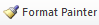 Please visit https://youtu.be/yjdL2n4lZm4 for more detailed instructions.University Requirements: See University General Requirements for Baccalaureate degrees (p. 44) First Year Making Connections Course: Sem. Hrs. BIO 1013, Making Connections - Biology 3 General Education Requirements: Sem. Hrs. See General Education Curriculum for Baccalaureate degrees (p. 89) 35 Students with this major must take the following: MATH 1023, College Algebra or MATH course that requires MATH 1023 as a prerequisite CHEM 1013 AND 1011, General Chemistry I and Laboratory
BIO 2013 AND 2011, Biology of the Cell and Laboratory
COMS 1203, Oral Communication (Required Departmental Gen. Ed. Option) Language Requirement: Sem. Hrs. A student must complete the foreign language requirements before being considered a Biological Sciences Major. (Refer to Department of Biological Sciences Foreign Language Requirement). Major Requirements: Sem. Hrs. BIO 1303 AND 1301, Biology of Animals and Laboratory 4 BIO 1503 AND 1501, Biology of Plants and Laboratory 4 BIO 3013 AND 3011, Genetics and Laboratory 4 BIO 3023, Principles of Ecology 3 BIO 4021, Biological Seminar 1 CHEM 1023 AND 1021, General Chemistry II and Laboratory 4 CHEM 3103 AND 3101, Organic Chemistry I and Laboratory 4 CHEM 3113 AND 3111, Organic Chemistry II and Laboratory 4 MATH 2194, Survey of Calculus OR 4 MATH 2204, Calculus I PHYS 2054, General Physics I 4 PHYS 2064, General Physics II 4 Sub-total 40 Emphasis Area (Botany): Sem. Hrs. BIO 3033, Evolution 3 BIO 3303 AND 3301, General Entomology and Laboratory OR 4 BIO 3313 AND 3311, Economic Entomology and Laboratory BIO 3542 AND 3541, Plant Pathology and Laboratory OR 3 BIO 4542 AND 4541, Mycology and Laboratory OR
BIO 4552 AND 4551, Medical Mycology and Laboratory BIO 4104, Microbiology 4 BIO 4513, Plant Physiology 3 BIO 4522 AND 4521, Wetland Plant Ecology and Laboratory 3 BIO 4704, Plant Systematics 4 STAT 3233, Applied Statistics I OR BIO 4023, Biometry OR 3 CHEM 4243, Biochemistry Sub-total 27 Electives: Sem. Hrs. Electives (two hours must be upper-level) 15 Total Required Hours: 120 University Requirements: See University General Requirements for Baccalaureate degrees (p. 44) First Year Making Connections Course: Sem. Hrs. BIO 1013, Making Connections - Biology 3 General Education Requirements: Sem. Hrs. See General Education Curriculum for Baccalaureate degrees (p. 89) Students with this major must take the following: MATH 1023, College Algebra or MATH course that requires MATH 1023 as a prerequisite CHEM 1013 AND 1011, General Chemistry I and Laboratory
BIO 2013 AND 2011, Biology of the Cell and Laboratory
COMS 1203, Oral Communication (Required Departmental Gen. Ed. Option) 35 Language Requirement: Sem. Hrs. A student must complete the foreign language requirements before being considered a Biological Sciences Major. (Refer to Department of Biological Sciences Foreign Language Requirement). Major Requirements: Sem. Hrs. BIO 1303 AND 1301, Biology of Animals and Laboratory 4 BIO 1503 AND 1501, Biology of Plants and Laboratory 4 BIO 3013 AND 3011, Genetics and Laboratory 4 BIO 3023, Principles of Ecology 3 BIO 4021, Biological Seminar 1 CHEM 1023 AND 1021, General Chemistry II and Laboratory 4 CHEM 3103 AND 3101, Organic Chemistry I and Laboratory 4 CHEM 3113 AND 3111, Organic Chemistry II and Laboratory 4 MATH 2194, Survey of Calculus OR MATH 2204, Calculus I 4 PHYS 2054, General Physics I 4 PHYS 2064, General Physics II 4 Sub-total 40 Emphasis Area (Zoology): Sem. Hrs. BIO 3302 AND 3312, Comparative Anatomy and Laboratory 4 BIO 3303 AND 3301, General Entomology and Laboratory OR BIO 3322 AND 3332, Invertebrate Zoology and Laboratory 4 BIO 3323 AND 3321, Animal Physiology and Laboratory 4 BIO 4332 AND 4342, Animal Histology and Laboratory 4 BIO 4343 AND 4341, Animal Embryology and Laboratory 4 STAT 3233, Applied Statistics I OR BIO 4023, Biometry OR CHEM 4243, Biochemistry University Requirements: See University General Requirements for Baccalaureate degrees (p. 44) First Year Making Connections Course: Sem. Hrs. BIO 1013, Making Connections - Biology 3 General Education Requirements: Sem. Hrs. See General Education Curriculum for Baccalaureate degrees (p. 89) Students with this major must take the following: Students with this major must take the following:
MATH 1054, Precalculus Mathematics or MATH course that requires MATH 1023 as a prerequisite
CHEM 1013 AND 1011, General Chemistry I and Laboratory
BIO 2013 AND 2011, Biology of the Cell and Laboratory
COMS 1203, Oral Communication (Required Departmental Gen. Ed. Option) 35-36 Language Requirement: Sem. Hrs. A student must complete the foreign language requirements before being considered a En- vironmental Science Major. (Refer to Department of Biological Sciences Foreign Language Requirement). Major Requirements: Sem. Hrs. AGST 3543, Fundamentals of GIS/GPS 3 BIOL 1063, People and the Environment 3 BIO 1303 AND 1301, Biology of Animals and Laboratory 4 BIO 1503 AND 1501, Biology of Plants and Laboratory 4 BIO 3013 AND 3011, Genetics and Laboratory 4 BIO 3023, Principles of Ecology 3 BIO 4021, Biological Seminar 1 CHEM 1023 AND 1021, General Chemistry II and Laboratory 4 CHEM 3103 AND 3101, Organic Chemistry I and Laboratory 4 CHEM 3113 AND 3111, Organic Chemistry II and Laboratory OR CHEM 3054, Quantitative Analysis OR
CHEM 4053, Geochemistry 3-4 CHEM 4043, Environmental Chemistry 3 GEOL 4331, Hydrogeology Laboratory 1 GEOL 4333, Hydrogeology 3 GEOG 4623, Environmental Management 3 MATH 2194, Survey of Calculus OR MATH 2204 Calculus I 4 PHYS 2054, General Physics I 4 STAT 3233, Applied Statistics I OR BIO 4023, Biometry3 University Requirements: See University General Requirements for Baccalaureate degrees (p. 44) First Year Making Connections Course: Sem. Hrs. BIO 1013, Making Connections - Biology 3 General Education Requirements: Sem. Hrs. See General Education Curriculum for Baccalaureate degrees (p. 89) Students with this major must take the following: Students with this major must take the following:
MATH 1054, Precalculus Mathematics or MATH course that requires MATH 1023 as a prerequisite
CHEM 1013 AND 1011, General Chemistry I and Laboratory
BIO 2013 AND 2011, Biology of the Cell and Laboratory
COMS 1203, Oral Communication (Required Departmental Gen. Ed. Option) 36 Language Requirement: Sem. Hrs. A student must complete the foreign language requirements before being considered a Major in Wildlife, Fisheries and Conservation Major. (Refer to Department of Biological Sci- ences Foreign Language Requirement). Major Requirements: Sem. Hrs. See emphasis area below. - Emphasis Area (Fisheries): Sem. Hrs. AGST 3543, Fundamentals of GIS/GPS 3 BIO 1303 AND 1301, Biology of Animals and Laboratory 4 BIO 1503 AND 1501, Biology of Plants and Laboratory 4 BIO 3013 AND 3011, Genetics and Laboratory 4 BIO 3023, Principles of Ecology 3 BIO 3033, Evolution OR BIO 4333, Marine Biology 3 BIO 4021, Biological Seminar 1 BIO 4301 AND 4302, Aquatic Entomology and Laboratory 3 BIO 4312 AND 4311, Fisheries Biology and Laboratory 3 BIO 4362, Applied Aquaculture OR BIO 4372, Applied Fisheries 2 BIO 4402 AND 4401, Ichthyology and Laboratory 3 BIO 4443, Fisheries Program Internship 3 BIO 4603 AND 4601, Limnology and Laboratory 4 CHEM 1023 AND 1021, General Chemistry II and Laboratory 4 MATH 2194, Survey of Calculus OR MATH 2204, Calculus I 4 PHYS 2054, General Physics I 4 PHYS 2064, General Physics II 4 STAT 3233, Applied Statistics I OR BIO 4023, Biometry3 Select two of the following: BIO 3673, Human Dimensions of Natural Resources BIO 4613, Conservation Biology
POSC 4533, Environmental Law and Administration University Requirements: See University General Requirements for Baccalaureate degrees (p. 44) First Year Making Connections Course: Sem. Hrs. BIO 1013, Making Connections - Biology 3 General Education Requirements: Sem. Hrs. See General Education Curriculum for Baccalaureate degrees (p. 89) Students with this major must take the following: Students with this major must take the following:
MATH 1054, Precalculus Mathematics or MATH course that requires MATH 1023 as a prerequisite
CHEM 1013 AND 1011, General Chemistry I and Laboratory
BIO 2013 AND 2011, Biology of the Cell and Laboratory
COMS 1203, Oral Communication (Required Departmental Gen. Ed. Option) 36 Language Requirement: Sem. Hrs. A student must complete the foreign language requirements before being considered a Major in Wildlife, Fisheries and Conservation Major. (Refer to Department of Biological Sci- ences Foreign Language Requirement). Major Requirements: Sem. Hrs. See emphasis area below. - Emphasis Area (Wildlife): Sem. Hrs. AGST 3543, Fundamentals of GIS/GPS 3 BIO 1303 AND 1301, Biology of Animals and Laboratory 4 BIO 1503 AND 1501, Biology of Plants and Laboratory 4 BIO 3013 AND 3011, Genetics and Laboratory 4 BIO 3023, Principles of Ecology 3 BIO 4021, Biological Seminar 1 BIO 4311 AND 4312, Fishery Biology and Laboratory OR BIO 4402 AND 4401, Ichthyology and Laboratory OR BIO 4603 AND 4601, Limnology and Laboratory 3-4 BIO 4373 AND 4371, Animal Ecology and Laboratory 4 BIO 4413, Wildlife Program Internship OR BIO 403V, Special Problems in Biology 3 BIO 4653 AND 4651, Wildlife Management and Laboratory 4 BIO 4663 AND 4661, Wildlife Management Investigational Techniques and Laboratory 4 BIO 4704, Plant Systematics 4 CHEM 1023 AND 1021, General Chemistry II and Laboratory 4 GEOL 1003 AND 1001, Environmental Geology and Laboratory OR PSSC 2813 AND 2811, Soils and Laboratory 4 MATH 2194, Survey of Calculus OR MATH 2204, Calculus I 4 STAT 3233, Applied Statistics I  OR BIO 4023, Biometry3 